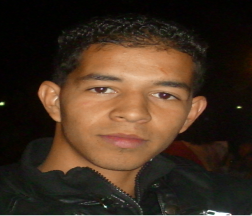 CurriculumVitaeInformation personnelle :Nom : AmriPrénom :OussemeddineEtat social : CélibataireDate et lieu de naissance : Tunis le 10 octobre 1990Adresse :4 rue Abu houraira 1861cité ettadhamen 2041 ArianaAdresse électronique : aamrioussema@gmail.comGSM : +216 50997544 Compétences :Très bonne culture générale et très bon sens relationnel.Flexible, motivé, sérieux, compétant, dynamique, immédiatement disponible, polyvalent, ponctuel, Accueil, travail physique, contact à la personne, service et organisation. Diplôme et formation :2008 -2009 : Baccalauréat en mathématique2009-2010 : 1èreannée en génie mécanique (productique)2010-2011 :2èmeannée génie mécanique (productique)2011 au 2012 : License en génie mécanique (productique) ESSTT : Ecole Supérieur de Sciences et Technique de Tunis2012-2013 : Mastère Professionnelle I en Ingénierie et Management des Systèmes Industriels : Qualité et Productivité2013 au 2014 : Mastère Professionnelle II en Ingénierie et Management des Systèmes Industriels : Qualité et ProductivitéENSIT : Ecole Nationale Supérieure d’Ingénieurs de Tunis2010-2011 : Permis de conduite BExpériences et stages :De 15 janvier au 15 avril 2012 : stage au sein de STEGMission : Analyse des Méthodes de Défaillances et leur Effet et leur Criticité d’un Postes détente de gazDe 20 janvier au 20 juin 2014 : stage au sein de BONTAZ centre TunisieMission : Amélioration de Productivité ligne Pentstar : Chantier Hoshin De juin 2015 au 17 avril 2016 : technicien qualité chez Normeca (société de construction métallique) : Mise en place de système qualite iso 9001D’aout 2016 : technicien supérieur chez Sagemcom :Taches à réaliser :- expertise des pannes aux cartes électroniques - choix de méthodes et processus quotidien au sein des réunions chantiers-suivi du progrès et des actions -participation au audites internes          - Préparation et validation des nouveaux produits Compétences Académiques :Production, Mécanique électrique, électronique, automatique, énergétique, Hydraulique, pneumatique, analyse et amélioration de la productivité, chaines logistiques, ergonomie industrielle, biomécanique, méthodes et gestion de la maintenance basée sur la fiabilité.Assurance et gestion de la qualité, hygiène& sécurité.Plans d’expériences, études culpabilités, analyses statistiques, etc.Logiciels :Solid Works, Calia, AutoCAD, MasterCAM, MS ProjectNormes connues:ISO 9001, ISO 14001, OHSAS 18001, ISO 19011, ISOTS 16049Outils d’amélioration :LEAN MANIFACTURING, 5M, AMDEC, PDCA, 5S, 8D, BRAINSTORMING etc.Connaissance informatique:Bureautique, maîtrise de Word, Excel, Access, PowerPoint, Outlook, Windows Server.Langages:C, Pascal, MATLAB.Connaissances linguistiques :Langues : Arabe (maternelle) :lu, écrite, parléFrançais :(couramment) lu, écrite, parléeAnglais : (couramment) lu, écrite parlée Autres activités :Lecture, recherche, Sport, automobile, musique…